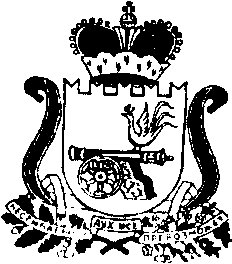 АДМИНИСТРАЦИЯ МУНИЦИПАЛЬНОГО ОБРАЗОВАНИЯ«КАРДЫМОВСКИЙ РАЙОН» СМОЛЕНСКОЙ ОБЛАСТИП О С Т А Н О В Л Е Н И Еот 17.05.2019 	№ 00300В соответствии с Федеральным законом от 27.07.2010 года № 190-ФЗ «О теплоснабжении», Положением об оценке готовности электро- и теплоснабжающих организаций к работе в осенне-зимний период, утвержденным Министерством промышленности и энергетики Российской Федерации от 25.08.2004 года, Приказом Министерства энергетики РФ №103 от 12 марта 2013 года «Об утверждении правил оценки готовности к отопительному периоду», Администрация муниципального образования  «Кардымовский район» Смоленской области п о с т а н о в л я е т: Утвердить Программу проведения проверки готовности теплоснабжающих и теплосетевых организаций, а также потребителей тепловой энергии  на территории муниципального образования «Кардымовский район» Смоленской области к работе в осенне-зимний отопительный период 2019-2020 годов, согласно приложению к настоящему постановлению.Контроль исполнения настоящего постановления возложить на заместителя Главы муниципального образования «Кардымовский район» Смоленской области Д.В. Тарасова.Настоящее постановление вступает в силу со дня его подписания.Приложение к постановлению  Администрации муниципального образования «Кардымовский район» Смоленской области от 17.05.2019 № 00300Программапроведения проверки готовности теплоснабжающих и теплосетевыхорганизаций, а также потребителей тепловой энергии к отопительному периоду 2019-2020 годов на территории муниципального образования«Кардымовский район» Смоленской областиОбщие положения.Программа проведения проверки готовности теплоснабжающих и теплосетевых организаций, а также потребителей тепловой энергии к отопительному периоду 2019-2020 годов на территории муниципального образования «Кардымовский район» Смоленской области (далее – Программа) разработана в соответствии с Федеральным законом от 27 июля 2010 года № 190 «О теплоснабжении», «Правил оценки готовности к отопительному сезону», утвержденного Приказом Министерства энергетики РФ от 12 марта 2013 года №103.Цель программы: проверка готовности теплоснабжающих организаций и потребителей тепловой энергии к отопительному периоду 2019-2020 годов на территории муниципального образования «Кардымовский район» Смоленской области.Задачи программы:1. Проверка готовности теплоснабжающих организаций к отопительному периоду 2019-2020 годов на территории муниципального образования «Кардымовский район» Смоленской области; 2. Проверка готовности многоквартирных домов к отопительному периоду 2019-2020 годов на территории муниципального образования «Кардымовский район» Смоленской области; 3. Проверка готовности социальных объектов к отопительному периоду 2019-2020 годов на территории муниципального образования «Кардымовский район» Смоленской области; 4. Документальное оформление результатов проверки готовности теплоснабжающих организаций и потребителей тепловой энергии к отопительному периоду 2019-2020 годов на территории муниципального образования «Кардымовский район» Смоленской области.Термины и определения.1. Тепловая энергия - энергетический ресурс, при потреблении которого изменяются термодинамические параметры теплоносителей (температура, давление).2. Качество теплоснабжения - совокупность установленных нормативными правовыми актами Российской Федерации и (или) договором теплоснабжения характеристик теплоснабжения, в том числе термодинамических параметров теплоносителя.3. Источник тепловой энергии - устройство, предназначенное для производства тепловой энергии.4. Теплопотребляющая установка - устройство, предназначенное для использования теп-ловой энергии, теплоносителя для нужд потребителя тепловой энергии.5.  Тепловая сеть - совокупность устройств (включая центральные тепловые пункты, насосные станции), предназначенных для передачи тепловой энергии, теплоносителя от источ-ников тепловой энергии до теплопотребляющих установок.6.  Тепловая мощность (далее - мощность) - количество тепловой энергии, которое может быть произведено и (или) передано по тепловым сетям за единицу времени.7.  Тепловая нагрузка - количество тепловой энергии, которое может быть принято потребителем тепловой энергии за единицу времени.8.  Теплоснабжение - обеспечение потребителей тепловой энергии тепловой энергией, теплоносителем, в том числе поддержание мощности.9. Потребитель тепловой энергии (далее также - потребитель) - лицо, приобретающее тепловую энергию (мощность), теплоноситель для использования на принадлежащих ему на праве собственности или ином законном основании теплопотребляющих установках либо для оказания коммунальных услуг в части горячего водоснабжения и отопления.10.  Теплоснабжающая организация - организация, осуществляющая продажу потребителям и (или) теплоснабжающим организациям произведенных или приобретенных тепловой энергии (мощности), теплоносителя и владеющая на праве собственности или ином законном основании источниками тепловой энергии и (или) тепловыми сетями в системе теплоснабжения, посредством которой осуществляется теплоснабжение потребителей тепловой энергии (данное положение применяется к регулированию сходных отношений с участием индивидуальных предпринимателей).11. Передача тепловой энергии, теплоносителя - совокупность организационно и техно-логически связанных действий, обеспечивающих поддержание тепловых сетей в состоянии, соответствующем установленным техническими регламентами требованиям, прием, преобразование и доставку тепловой энергии, теплоносителя.12. Коммерческий учет тепловой энергии, теплоносителя (далее также - коммерческий учет) - установление количества и качества тепловой энергии, теплоносителя, производимых, передаваемых или потребляемых за определенный период, с помощью приборов учета тепло-вой энергии, теплоносителя (далее - приборы учета) или расчетным путем в целях использования сторонами при расчетах в соответствии с договорами.13. Система теплоснабжения - совокупность источников тепловой энергии и теплопотребляющих установок, технологически соединенных тепловыми сетями;14. Режим потребления тепловой энергии - процесс потребления тепловой энергии, теп-лоносителя с соблюдением потребителем тепловой энергии обязательных характеристик этого процесса в соответствии с нормативными правовыми актами, в том числе техническими регламентами, и условиями договора теплоснабжения.15. Теплосетевая организация - организация, оказывающая услуги по передаче тепловой энергии (данное положение применяется к регулированию сходных отношений с участием индивидуальных предпринимателей).16. Надежность теплоснабжения - характеристика состояния системы теплоснабжения, при котором обеспечиваются качество и безопасность теплоснабжения.17. Точка учета тепловой энергии, теплоносителя (далее также - точка учета) - место в системе теплоснабжения, в котором с помощью приборов учета или расчетным путем устанавливаются количество и качество производимых, передаваемых или потребляемых тепловой энергии, теплоносителя для целей коммерческого учета.18. Жилищный фонд – совокупность всех жилых помещений, находящихся на территории муниципального образования.Проверка готовности теплоснабжающихи теплосетевых организаций, а также потребителей тепловой энергии  к отопительному периоду.Готовность теплоснабжающих и теплосетевых организаций муниципального подчинения, а также потребителей тепловой энергии к работе в осенне-зимний период оценивается комиссиями. Комиссии назначаются распорядительным документом Администрации Кардымовского района Смоленской области.Готовность организаций, участвующих в теплоснабжении социальной сферы и населения Кардымовского района Смоленской области, не находящихся в муниципальном подчинении, к работе в осенне-зимний период оценивается в порядке, установленном руководителями этих организаций, в соответствии с Положением об оценке готовности электро- и теплоснабжающих организаций к работе в осенне-зимний период, утвержденного Министром промышленности и энергетики Российской Федерации 25.08.2004 года и Приказом Министерства энергетики РФ №103 от 12 марта 2013 года «Об утверждении правил оценки готовности к отопительному периоду».Организации предоставляют комиссии результаты по готовности объектов к работе в осенне-зимний период за 3 (три) рабочих дня до соответствующего срока проверки организации.Срок проведения проверки потребителей тепловой энергии определен периодом с 15 июля по 15 сентября, теплоснабжающих и теплосетевых организаций  с 15 августа по 30 сентября.Результаты проверки оформляются актом проверки готовности к отопительному периоду.При наличии у комиссии замечаний к выполнению требований по готовности или при невыполнении требований по готовности к акту прилагается перечень замечаний (далее - Перечень) с указанием сроков их устранения.Паспорт готовности к отопительному периоду (далее - паспорт) составляется согласно актам и выдается уполномоченным органом, образовавшим комиссию.Организация, не получившая по объектам проверки паспорт готовности до последней даты, указанной в Графике, обязана продолжить подготовку к отопительному периоду и устранение указанных в  акте замечаний к выполнению (невыполнению) требований по готовности. После уведомления комиссии об устранении замечаний к выполнению (невыполнению) требований по готовности осуществляется повторная проверка. При положительном заключении комиссии оформляется повторный акт с выводом о готовности к отопительному периоду, но без выдачи паспорта в текущий отопительный период.Мероприятия, подлежащие проверке.Соблюдение обязательных требований, установленных техническими регламентами и иными нормативными правовыми актами в сфере теплоснабжения.Устранение выявленных в порядке, установленном законодательством Российской Федерации, нарушений в тепловых и гидравлических режимах работы тепловых энергоустановок (далее – ТУ).Проведение промывки оборудования и коммуникаций теплопотребляющих установок.Разработка эксплуатационных режимов, а также мероприятий по их внедрению. Выполнение плана ремонтных работ и качество их выполнения.Состояние тепловых сетей, принадлежащих потребителю тепловой энергии.Состояние утепления зданий (чердаки, лестничные клетки, подвалы, двери) и цен-тральных тепловых пунктов, а также индивидуальных тепловых пунктов.Состояние трубопроводов, арматуры и тепловой изоляции в пределах тепловых пунктов.Наличие и работоспособность приборов учета, работоспособность автоматических регуляторов при их наличии.Работоспособность защиты систем теплопотребления.Наличие паспортов теплопотребляющих установок, принципиальных схем и ин-струкций для обслуживающего персонала и соответствие их действительности.Отсутствие прямых соединений оборудования тепловых пунктов с водопроводом и канализацией.Плотность оборудования тепловых пунктов.Наличие пломб на расчетных шайбах и соплах элеваторов.Отсутствие задолженности за поставленные тепловую энергию (мощность), тепло-носитель.Наличие собственных и (или) привлеченных ремонтных бригад и обеспеченность их материально-техническими ресурсами для осуществления надлежащей эксплуатации теп-лопотребляющих установок.Проведение испытания оборудования теплопотребляющих установок на плотность и прочность.Надежность теплоснабжения потребителей тепловой энергии с учетом климатических условий в соответствии с установленными критериями.Методические рекомендациио готовности жилого дома, учреждения к отопительному периоду.Приложение 1АКТпроведения промывки оборудования и коммуникаций теплопотребляющих установокот _______________ 201   г.Мы, ниже подписавшиеся, представитель ____________________________________________                                                                              (теплоснабжающая организация)________________________________________________________________________________с одной стороны и представитель абонента ___________________________________________________________________________________________________________________________С другой стороны составили настоящий акт в том, что в нашем присутствии произведена промывка оборудования и коммуникаций теплопотребляющих установок по адресу: ________________________________________________________________________________________________________________________________ (химический, гидропневматический, гидравлический) способом.Заключение: система промыта до чистой воды.Члены комиссии: ____________________                          _________         __________________                                                                                                  Роспись                                 ФИО__________________________________________           __________              ________________                                                                                                  Роспись                                 ФИО__________________________________________           __________              ________________                                                                                                  Роспись                                 ФИОПриложение 2И Н С Т Р У К Ц И Япо эксплуатации индивидуального теплового пункта и системы отопления С О Д Е Р Ж А Н И Е1. Общие требования.2. Краткое техническое описание теплового пункта.3. Подготовка теплового пункта (элеваторного узла) системы отопления и горячего водоснабжения к эксплуатации в зимних условиях.4. Порядок эксплуатации тепловых пунктов (элеваторных узлов), систем отопления, вентиляции и ГВС.Перечень нормативно-технических документов.I. Общие требования.1.1. Настоящая инструкция предназначена для эксплуатации индивидуального теплового пункта __________________________________________________ и распространяется на работников из числа оперативно-технического персонала, имеющих достаточную профессиональную подготовку по обслуживанию и ремонту индивидуальных тепловых пунктов и систем отопления, горячего водоснабжения и вентиляции.Инструкция содержит комплекс организационно- технических мероприятий по эксплуатации тепловых пунктов, систем отопления и горячего водоснабжения, а также регламентирует порядок подготовки и эксплуатации в зимних условиях порядок прохождения отопительного сезона и его завершения.Индивидуальный тепловой пункт  предназначен для присоединения систем отопления и горячего водоснабжения детского сада к тепловой сети системы городского теплоснабжения. В индивидуальном тепловом пункте предусмотрено снижение температуры на подающем трубопроводе  за счет смешивания сетевой воды в подающем трубопроводе с водой в обратном трубопроводе посредством инжекторного водоструйного элеватора. 1.2. Индивидуальный тепловой пункт рассчитан на температурный график теплоснабжающей организации _________ гр.С и на давление на подающем трубопроводе до _____кгс/см2. В индивидуальном тепловом пункте предусмотрено ответвление от подающего трубопровода на систему вентиляции.1.3. К обслуживанию теплового пункта допускаются лица из числа оперативно-ремонтного персонала, прошедшего проверку знаний, норм и правил технической эксплуатации тепловых энергоустановок, техники безопасности, охраны труда, пожарной безопасности и имеющие допуск к самостоятельной работе.II. Краткое техническое описание теплового пункта.2.1.Тепловой пункт состоит из комплекса устройств, использующих теплоту на цели  отопления, вентиляции, горячего водоснабжения  и технологические нужды.Основным назначением  теплового пункта является прием подготовок теплоносителя и подача его в системы теплопотребления, а также возврат использованного (отдавшего теплоту) теплоносителя в тепловую сеть.2.2. Устройство двухтрубного теплового пункта. 2.2.1. Тепловой пункт спроектирован  по зависимой, элеваторной, открытой схеме подключения отопления.2.3. Индивидуальный тепловой пункт оборудован:- трубопроводом ЦО подающим и обратным;- трубопроводом ГВС подающим и обратным;- запорной арматурой;- регулятором температуры (или дроссельной шайбой на циркуляционном трубопроводе горячего водоснабжения);- устройствами механической очистки воды (фильтры и грязевики);- обратным клапаном на циркуляционном трубопроводе горячего водоснабжения;- манометрами с трехходовыми кранами;- термометрами и гильзами для их установки;- узлом учета тепловой энергии.2.4. На линиях входа и выхода установлены задвижки соответственно № 1 и № 2 на ЦО и ГВС, с помощью которых производится включение и отключение индивидуального теплового пункта (системы отопления и горячего водоснабжения) от распределительной тепловой сети системы теплоснабжения.Для предотвращения разрывов разводящих трубопроводов, стояков и нагревательных приборов при превышении давления в обратном трубопроводе на выходе из системы отопления установлен предохранительный клапан, который настроен на давление 6 кгс/см2.Задвижка № 3 - для регулирования подачи воды на элеватор.Задвижки № 5 и № 6 - для включения и отключения  систем отопления.2.5.  Грязевики  на прямом (подающем) - для предохранения от засора сопла элеватора и систем отопления: на обратном - для предохранения  от засора водомера.Элеватор предназначен для осуществления необходимого смещения подающей воды с водой обратной и для обеспечения циркуляции в системах отопления.2.6. Термометры: Т1 и Т2 - для контроля за температурой воды, подаваемой из подающего трубопровода тепловой сети от абонента; Т3-для контроля температуры воды, поступающей в систему отопления; Тгв- для контроля за температурой воды в системе горячего водоснабжения. 2.7. Манометры: - М1и М2 для контроля за давлением на подающей и обратной магистралях;- М3 для контроля за давлением перед элеватором;- М5 для контроля за давлением в системе горячего водоснабжения.III. Подготовка теплового пункта (элеваторного узла) системы отопления 
и горячего водоснабжения к эксплуатации в зимних условиях.3.1. Потребитель тепла в процессе подготовки  к отопительному сезону должен произвести:- обследование технического состояния здания и их  инженерного оборудования. Результаты обследования, выводы и предложения оформляются актами весеннего осмотра установленной формы:- работы по профилактике и ремонту внутридомовых систем, вводов и внутриквартальных сетей, приборов учета тепловой энергии по графикам согласованными с теплоснабжающей организацией;-  промывку систем центрального отопления гидравлическим способом 1 раз в 2 года;-   промывку внутриквартальных сетей и вводов, находящихся на балансе жилищного комплекса;-  утепление дверей, лестничных клеток, восстановление укрепленности помещений тепловых пунктов и других помещений по которым проходят сети отопления, вентиляции и ГВС;-     выполнение предписаний теплоснабжающих организации;- выполнение плана мероприятий по повышению устойчивости функционирования систем жизнеобеспечения;- готовность систем теплопотребления предъявляется специалистам абонентского отдела теплоснабжающей организации с оформлением акта установленной формы ( порядок опрессовки тепловых пунктов и систем отопления, вентиляции и ГВС.)3.2. На трубопроводах и оборудовании устанавливается тепловая изоляция, обеспечивающая температуру на поверхности не более ____0 С.Прямой трубопровод окрашивается  в красный цвет, обратный - в синий. Запрещается работа теплового пункта если:- неисправен предохранительный клапан;- давление поднялось выше разращенного и несмотря на принятые меры не снижается;- неисправны или не проверены контрольно-измерительные приборы.Для устойчивой циркуляции теплоносителя перепад давления на подающем и обратном трубопроводах должен находиться в пределах 0,5-1,5 кгс/см2.Давление теплоносителя в обратном трубопроводе теплового пункта должно быть на 0,5кгс/см2 больше статического давления системы теплопотребления, присоединенной к тепловой сети. Среднесуточная температура воды, поступающая из тепловой сети на подающий трубопровод в систему отопления, не должна выходить за пределы +  3 % от температурного графика.Среднесуточная температура на обратном трубопроводе не должна превышать 5 % от температуры, установленной температурным графиком.Температура теплоносителя, поступающего систему горячего водоснабжения не должна выходить за пределы 60-75 0 С.Предельное давление в системе отопления не должно быть более 0,6 МПа (6кг/см2), являющееся предельным для наиболее слабых агрегатов – чугунных (штампованных) радиаторов, установленных в системе отопления.IV. Порядок эксплуатации тепловых пунктов (элеваторных узлов), 
систем отопления, вентиляции и ГВС.4.1. Эксплуатация тепловых пунктов (элеваторных узлов), систем отопления и ГВС должна осуществляться  подготовленным в установленным порядке и аттестованным персоналом: специалисты должны иметь образование, соответствующее их должности, а рабочие подготовку в объеме требований квалификационных характеристик.4.2. Надежная эксплуатация тепловых пунктов, систем водяного отопления должна обеспечиваться проведением следующих работ:- детальный осмотр разводящих трубопроводов не реже одного раза в месяц;- детальный осмотр наиболее ответственных элементов системы (запорная арматура в тепловых пунктах, предохранительные и обратные клапаны, вантуза и воздухосборники, контрольно-измерительные приборы, регуляторы температуры, сопла, диафрагмы) - не реже одного раза в неделю;- систематическое удаление воздуха из системы отопления;- промывка грязевиков (необходимость промывки следует устанавливать в зависимости от степени загрязнения определяемого по перепаду давлений на манометрах до и после грязевиков);- повседневный контроль за температурой и давлением теплоносителя.4.2.1. Текущий планово-предупредительный ремонт теплопотребляющих  установок проводится  работниками специализированных организации, обслуживающих теплопотребляющие установки.4.3. Тепловые пункты (элеваторные узлы) периодически не реже одного  раза в неделю должны осматриваться ответственным за исправное состояние и безопасную эксплуатацию теплопотребляющих установок, результаты осмотра должны быть отражены в оперативном журнале.4.4. Проверку исправности запорно-регулирующей арматуры следует производить в соответствии с утвержденным графиком ремонта, а снятие задвижек для внутреннего осмотра и ремонта (шабрения дисков, проверки плотности колец, опрессовки) не реже 1 раза в 3 года: проверку плотности закрытия и смену сальниковых уплотнителей регулировочных кранов на нагревательных приборах следует производить не реже 1 раза в год; регулирующие органы задвижек и вентилей в тепловых пунктах следует закрывать 2 раза в месяц до отказа с последующим открытием; замена  уплотняющих прокладок фланцевых соединений должна производиться не реже 1 раза в 5 лет.4.5. Основные задвижки  и вентили, предназначенные для отключения и регулирования системы горячего водоснабжения, необходимо 2 раза в месяц открывать и закрывать и при необходимости подтягивать или набивать сальники. В процессе эксплуатации необходимо следить за отсутствием течей в стояках, подводках к запорно-регулирующей водоразборной арматуре, устранять причины, вызывающие их неисправность и утечку воды.4.6. Осмотр системы горячего водоснабжения производить по утвержденному графику, а результаты осмотра  заносить в журнал.4.7. Действие автоматических регуляторов температуры систем горячего водоснабжения следует проверить не реже одного раза в месяц.Наладку регуляторов температуры следует производить в соответствии с инструкцией завода изготовителя.4.8. Контрольно измерительные приборы, регулирующая и запорная арматура должны находиться в технически исправном состоянии и отвечать требованиям Госэнергонадзора.4.9. Пуск индивидуального теплового пункта на трубопроводе ЦО производится путем поочередного последовательного открытия запорной арматуры, начиная с обратного трубопровода-задвижки № 2, № 4, затем открыть последовательно задвижки № 5, № 3 и затем плавно открыть № 1, чтобы не вызвать резкого снижения давления теплоносителя в тепловой сети энергоснабжающей организации и предотвращения  гидравлического удара в системе.Пуск системы ГВС следует производить путем последовательного открытия задвижек № 2, № 4, затем № 3 и плавно открыть № 1.Пуск  индивидуального теплового пункта и систем отопления, горячего водоснабжения должен производиться в присутствии представителя энергоснаюжающей организации.4.10. При возникновении необходимости отключения индивидуального теплового пункта на системе ЦО следует:- закрыть задвижку № 1, затем  № 3 и № 5 (закрыть подачу теплоносителя);- закрыть задвижку №4 и №2 (не опорожнять систему).На системе ГВС следует:- закрыть задвижку № 1 и № 3;- закрыть задвижку № 4 и № 2.В случаях нарушения гидравлического или теплового режима- изменение перепада давления, выход значений температур на подающем и обратном трубопроводах за допустимые температурным графиком  пределы- необходимо сообщить в энергоснабжающую организацию для выяснения причин и устранения нарушения в работе систем отопления и горячего водоснабжения.4.11. Испытания на прочность и плотность оборудования индивидуального теплового пункта проводятся ежегодно после окончания отопительного сезона для выявления дефектов и после окончания текущего ремонта. ПЕРЕЧЕНЬ НОРМАТИВНО - ТЕХНИЧЕСКИХ ДОКУМЕНТОВ.         1. Правила технической эксплуатации тепловых энергоустановок.         Утв. Минэнерго РФ  от 24 марта . № 115.         2. Правила техники безопасности при эксплуатации теплопотребляющих установок и тепловых сетей потребителей.         Утв. Госэнергонадзором РФ от 7 мая 1992 г.         3. Правила пожарной безопасности в РФ.         Утв. МЧС РФ от 18 июня .         4. Межотраслевая инструкция по оказанию первой помощи при несчастных случаях на производстве.          Утв. Минтруда и социального развития РФ. Утв. .         5. ГОСТ 14202-69. Трубопроводы промышленных предприятий.Опознавательная окраска, предупреждающие знаки и маркировочные щитки.Изд-во стандартов, .         6. СНиП 41-01-2003. Отопление, вентиляция и кондиционирование.         7. Типовая инструкция по технической эксплуатации тепловых сетей систем коммунального теплоснабжения.         Утв. Госстроем России от 13.12.2000 г.       Приложение 3АКТвыполнения плана ремонтных работ и качество их выполненияот _______________ 201   г.Мы, ниже подписавшиеся, (представитель  управляющей организации, ТСЖ:)_____________________________________________________________________________________________с одной стороны и представитель подрядной организации:  _____________________________________________________________________________________________________________с другой стороны составили настоящий акт в том, что по адресу:________________________________________________________________________________________________________________________________________________________________Выполнены следующие ремонтные работы: __________________________________________________________________________________________________________________________________________________________________________________________________________________________________________________________________________________________________________________________________________________________________________________________________________________________________________________________________________________________________________________________________________________________________________________________________________________________Заменены трубопроводы (диметр, протяженность)  ____________________________________________________________________________________________________________________арматура (вентили, задвижки) ______________________________________________________________________________________________________________________________________тепловая изоляция  _______________________________________________________________________________________________________________________________________________Члены комиссии: ____________________         _________         ______________                                                                                                  Роспись                                 ФИО__________________________________________           __________              ________________                                                                                                  Роспись                                 ФИО__________________________________________           __________              ________________                                                                                                  Роспись                                 ФИОПриложение 4АКТсостояния тепловых сетей потребителяот _______________ 201   г.Мы, ниже подписавшиеся, представитель ____________________________________________(теплоснабжающая организация)________________________________________________________________________________с одной стороны и представитель абонента ___________________________________________________________________________________________________________________________с другой стороны составили настоящий акт в том, что по адресу: ________________________________________________________________________________________________________________________________________________________________тепловые сети, принадлежащие потребителю, в соответствии с актом разграничения балансовой принадлежности и эксплуатационной ответственности от ___________________ в нашем присутствии проведены гидравлические испытания ________________ кгс/см² , время ________________ мин ______________________________________________________        _____________________________________________________________________________________________________________________________________________________________ ___При испытании падения давления и дефектов не зафиксировано.Примечание:  ____________________________________________________________________________________________________________________________________________________________________________________________________________________________________Теплосети абонента считаются выдержавшими гидравлические испытания.Члены комиссии: ____________________         _________         ______________                                                                                                  Роспись                                 ФИО__________________________________________           __________              ________________                                                                                                  Роспись                                 ФИО__________________________________________           __________              ________________                                                                                                  Роспись                                 ФИОПриложение 5АКТосмотра здания (утепление чердаков, подвалов, лестничных клеток, дверей, ИТП)от _______________ 201   г.Мы, ниже подписавшиеся, представитель ____________________________________________                                                                                               (управляющая компания, ТСЖ)________________________________________________________________________________________________________________________________________________________________с одной стороны и уполномоченного дома ___________________________________________________________________________________________________________________________с другой стороны произвели проверку готовности к эксплуатации в отопительный период  жилого дома по __________________________________________________________________и составили настоящий акт в том, что:1. конструктивные элементы здания и инженерное оборудование: а) крыша ________________________________________________________________________б) чердачное помещение  __________________________________________________________в) водосточные трубы, ливневая канализация _________________________________________________________________________________________________________________________г) фасад здания __________________________________________________________________д) оконные переплеты, двери  ______________________________________________________е) отмостка  _____________________________________________________________________ж) подвальные помещения  ________________________________________________________________________________________________________________________________________з) электрохозяйство (проводка, электрические щиты) __________________________________и) ЦТП, ИТП ____________________________________________________________________________________________________________________________________________________2. Уборочный инвентарь, песок (соляно-песчаная смесь)  _______________________________________________________________________________________________________________Выводы: ________________________________________________________________________________________________________________________________________________________Члены комиссии: ____________________         _________         ______________                                                                                                  Роспись                                 ФИО__________________________________________           __________              ________________                                                                                                  Роспись                                 ФИО__________________________________________           __________              ________________                                                                                                  Роспись                                 ФИОПриложение 6АКТтехнического состояния трубопроводов, арматуры и тепловой изоляции теплового узла, пунктаот _______________ 201   г.Мы, ниже подписавшиеся, представитель ____________________________________________(теплоснабжающая организация)________________________________________________________________________________с одной стороны и представитель абонента ___________________________________________________________________________________________________________________________С другой стороны составили настоящий акт в том, что по адресу:________________________________________________________________________________________________________________________________________________________________Трубопроводы находятся в  ________________________________________________________________________________________________________________________________________арматура (вентили, задвижки)______________________________________________________________________________________________________________________________________тепловая изоляция выполнена _______________________________________________ ______________________________________________________________________________________Члены комиссии: ____________________         _________         ______________                                                                                                  Роспись                                 ФИО__________________________________________           __________              ________________                                                                                                  Роспись                                 ФИО__________________________________________           __________              ________________                                                                                                  Роспись                                 ФИОПриложение 7АКТотсутствия приборов учета и автоматических регуляторов от _______________ 201   г.Мы, ниже подписавшиеся, представитель ____________________________________________                                                                               (теплоснабжающая организация)____________________________________________________________________с одной стороны и представитель абонента ___________________________________________________________________________________________________________________________с другой стороны составили настоящий акт в том, что по адресу: ________________________________________________________________________________________________________________________________________________________________приборы учета (дата установки, поверки, марка)  тепловой энергии не установленыАвтоматический регулятор (марка, дата поверки)  не установленЧлены комиссии: ____________________                 _________         _____________                                                                                   Роспись                                 ФИО____________________________________       __________       _____________                                                                                   Роспись                                 ФИО____________________________________       __________       _____________                                                                                   Роспись                                 ФИОПриложение 8АКТпроверки работоспособности защиты системы теплопотребленияот _______________ 201   г.Мы, ниже подписавшиеся, представитель ____________________________________________(теплоснабжающая организация)________________________________________________________________________________с одной стороны и представитель абонента ___________________________________________________________________________________________________________________________с другой стороны составили настоящий акт в том, что по адресу: ________________________________________________________________________________________________________________________________________________________________установлены специальные устройствами защиты от недопустимого повышения (колебания, изменения) давления теплоносителя (марка прибора, дата установки, поверки)  ________________________________________________________________________________________________________________________________________________________________________________________________________________________________________________________________________________________________________________________________________________________________________________________________________________________________________________________________________________________________Члены комиссии: ____________________         _________         ______________                                                                                                  Роспись                                 ФИО__________________________________________           __________              ________________                                                                                                  Роспись                                 ФИО__________________________________________           __________              ________________                                                                                                  Роспись                                 ФИОПриложение 9Паспорт теплового пункта________________________________________________________________________________(наименование энергоснабжающей организации)________________________________________________________________________________________________(наименование теплового пункта и его адрес)Находится на ____________________________________________________________________(балансе, техобслуживании)Тип теплового пункта  ____________________________________________________________(отдельно стоящий, пристроенный, встроенный в здание)1. Общие данные:Год ввода в эксплуатацию _________________________________________________________Год принятия на баланс или техобслуживание, источник теплоснабжения  ________________Питание от камеры N ______, магистрали N района теплосети  __________________________Диаметр теплового ввода ____ м, длина ввода ____ мРасчетный напор на вводе теплоснабжения _____м вод.ст.Расчетный напор на вводе холодного водоснабжения _____ м вод.ст.Схема подключения ВВП горячего водоснабжения ____________________________________Схема подключения отопления _____________________________________________________Температурный график  ___________________________________________________________Наименования и адреса абонентов,  подключенных к  центральному тепловому пункту1. ______________________________________________________________________________2. ______________________________________________________________________________3. ______________________________________________________________________________2. Тепловые нагрузки3. Трубопроводы и арматура4. Насосы5. Водоподогреватели6. Тепловая автоматика7. Средства измерений8. Характеристика теплопотребляющих системПриложение к паспорту: схема центрального теплового пунктаДата составления паспорта: "__" ____________ 20__ г.Паспорт составил ________________________________________________________________(должность, Ф.И.О., подпись)Приложение 10АКТпроверки тепловых пунктов на наличие прямых соединений с водопроводом и канализациейот _______________ 201   г.Мы, ниже подписавшиеся, представитель ____________________________________________(теплоснабжающая организация)________________________________________________________________________________с одной стороны и представитель абонента ___________________________________________________________________________________________________________________________С другой стороны составили настоящий акт в том, что в тепловом пункте  по адресу ________________________________________________________________________________прямых соединений с водопроводом и канализацией  ________________________________________________________________________________Члены комиссии: ____________________         _________         ______________                                                                                                  Роспись                                 ФИО__________________________________________           __________              ________________                                                                                                  Роспись                                 ФИО__________________________________________           __________              ________________                                                                                                  Роспись                                 ФИОПриложение 11АКТгидравлических испытаний абонентского оборудованияот _______________ 201   г.Мы, ниже подписавшиеся, представитель ____________________________________________(теплоснабжающая организация)________________________________________________________________________________________________________________________________________________________________с одной стороны и представитель абонента ___________________________________________________________________________________________________________________________________________________________________________________________________________с другой стороны на основании договора на подачу тепловой энергии в горячей воде и в соответствии с ПТЭ составили настоящий акт в том, что в нашем присутствии произведены гидравлические испытания нижеследующего оборудования Абонента, согласно эксплуатационной ответственности и разграничения тепловых сетей и энергопринимающего устройства, с давлениями и в течении времени по адресу:__________________________________________________________________________________________________________________________________________________________Тепловая сеть 1 контура   - ______ МПа (_______ кгс/см²), время _____ мин.,______                         2 контура   - ______ МПа (_______ кгс/см²), время _____ мин., _____Трубопроводы, арматура  - ______ МПа (_______ кгс/см²), время _____ мин., _____ЦТП или ИТПТеплообменник –                 ______ МПа (_______ кгс/см²), время  _____ мин., _____отопленияТеплообменник горячего    ______ МПа (_______ кгс/см²), время  _____ мин., _____водоснабжениясистема отопления -            ______ МПа (_______ кгс/см²), время  _____ мин., _____калориферная установка  - ______ МПа (_______ кгс/см²), время  _____ мин., _____При испытании падения давления и дефектов не зафиксировано.Примечание:  ____________________________________________________________________________________________________________________________________________________________________________________________________________________________________________________________________________________________________________________Оборудование абонента считается выдержавшим гидравлические испытания.Члены комиссии: ____________________         _________         ______________                                                                                                  Роспись                                 ФИО__________________________________________           __________              ________________                                                                                                  Роспись                                 ФИО__________________________________________           __________              ________________                                                                                                  Роспись                                 ФИОПриложение 12АКТустановки пломб на расчетных шайбах и соплах элеватораот _______________ 201   г.Мы, ниже подписавшиеся, представитель ____________________________________________(теплоснабжающая организация)________________________________________________________________________________с одной стороны и представитель абонента ___________________________________________________________________________________________________________________________С другой стороны составили настоящий акт в том, что в нашем присутствии произведена установка пломб на расчетных шайбах и соплах элеваторапо адресу: _______________________________________________________________________________________________________________________________________________________Расчетный диаметр шайбы ________________________________________________________Диаметр сопла элеватора __________________________________________________________Члены комиссии: ____________________         _________         ______________                                                                                                  Роспись                                 ФИО__________________________________________           __________              ________________                                                                                                  Роспись                                 ФИО__________________________________________           __________              ________________                                                                                                  Роспись                                 ФИОПриложение 13УДОСТОВЕРЕНИЕ № ______________________________________________________________________________________(организация)______________________________________________________________________________________________(фамилия, имя, отчество)_______________________________________________________________________________________________(должность, профессия)Допущен к работам  ______________________________________________________________________________________________________________________________________________________________________________________________________________________________в качестве _______________________________________________________________________Результаты проверки знанийСвидетельство на право проведения специальных работДата выдачи       "__" ____________ 20__ г.                                             М.П.Руководитель организации ________________________________________________________                                                                                (подпись, фамилия, инициалы)Приложение 14Испытания внутренней системы отопления зданияот _______________ 201   г.Мы, ниже подписавшиеся, представитель ____________________________________________(теплоснабжающая организация)________________________________________________________________________________с одной стороны и представитель абонента ___________________________________________________________________________________________________________________________с другой стороны составили настоящий акт в том, что по адресу: ________________________________________________________________________________________________________________________________________________________________в нашем присутствии проведены гидравлические испытания внутренней системы отопления здания: давление _________ кгс/см², время __________ мин________________________ ________________________________________________________________________________ ________________________________________________________________________________При испытании падения давления и дефектов не зафиксировано.Примечание:  ____________________________________________________________________________________________________________________________________________________________________________________________________________________________________Внутридомовая система отопления абонента считается выдержавшая гидравлические испытания.Члены комиссии: ____________________         _________         ______________                                                                                                  Роспись                                 ФИО__________________________________________           __________              ________________                                                                                                  Роспись                                 ФИО__________________________________________           __________              ________________                                                                                                  Роспись                                 ФИОПриложение 15к Правилам оценки готовностик отопительному периодуКРИТЕРИИНАДЕЖНОСТИ ТЕПЛОСНАБЖЕНИЯ ПОТРЕБИТЕЛЕЙ ТЕПЛОВОЙ ЭНЕРГИИС УЧЕТОМ КЛИМАТИЧЕСКИХ УСЛОВИЙ1. Потребители тепловой энергии по надежности теплоснабжения делятся на три категории:первая категория - потребители, в отношении которых не допускается перерывов в подаче тепловой энергии и снижения температуры воздуха в помещениях ниже значений, предусмотренных техническими регламентами и иными обязательными требованиями;вторая категория - потребители, в отношении которых допускается снижение температуры в отапливаемых помещениях на период ликвидации аварии, но не более 54 ч:жилых и общественных зданий до 12 °C;промышленных зданий до 8 °C;третья категория - остальные потребители.2. При аварийных ситуациях на источнике тепловой энергии или в тепловых сетях в течение всего ремонтно-восстановительного периода должны обеспечиваться (если иные режимы не предусмотрены договором теплоснабжения):подача тепловой энергии (теплоносителя) в полном объеме потребителям первой категории;подача тепловой энергии (теплоносителя) на отопление и вентиляцию жилищно-коммунальным и промышленным потребителям второй и третьей категорий в размерах, указанных в таблице № 1;согласованный сторонами договора теплоснабжения аварийный режим расхода пара и технологической горячей воды;согласованный сторонами договора теплоснабжения аварийный тепловой режим работы неотключаемых вентиляционных систем;среднесуточный расход теплоты за отопительный период на горячее водоснабжение (при невозможности его отключения).Таблица № 1Об утверждении Программы проведения проверки готовности теплоснабжающих и теплосетевых организаций, а также потребителей тепловой энергии на территории муниципального образования «Кардымовский район» Смоленской области к работе в осенне-зимний отопительный период 2019-2020 годов Глава муниципального образования «Кардымовский район» Смоленской областиП.П. Никитенков№п.п.Требования ПравилДокумент, подтверждающий готовность к отопительному периоду, № и датаПримечаниеУстранение выявленных в порядке, установленном законодательством Российской Федерации, нарушений в тепловых и гидравлических режимах работы тепловых энергоустановокАкт устранения нарушенийвыдается после окончания отопительного периодаПроведение промывки оборудования и коммуникаций теплопотребляющих установокАкт проведения промывкиПриложение 1Разработка эксплуатационных режимов, а также мероприятий по их внедрению1. Инструкция по эксплуатации и режимам работы теплового узла2. Перечень мероприятий по внедрению эксплуатационных режимовПриложение 2Выполнение плана ремонтных работ и качество их выполнения1. План выполнения ремонтных работ 2. Акт выполнения ремонтных работПриложение 3Состояние тепловых сетей, принадлежащих потребителю тепловой энергии1. Акт осмотра состояния внутренних тепловых сетей2. Акт разграничения балансовой принадлежности тепловой сети и эксплуатационной ответственности.Приложение 4Состояние утепления зданий (чердаки, лестничные клетки, подвалы, двери) и центральных тепловых пунктов, а также индивидуальных тепловых пунктовАкт об утеплении зданийПриложение 5Состояние трубопроводов, арматуры и тепловой изоляции в пределах тепловых пунктов1. Акт о техническом состоянии теплового узла2. Акт готовности тепловых узлов зданий в отопительный период (утвержденный ресурсоснабжающей организацией)Приложение 6Наличие и работоспособность приборов учета, работоспособность автоматических регуляторов при их наличии1. Акт ввода в эксплуатацию2. Свидетельства о поверке приборов учетаПриложение 7Работоспособность защиты систем теплопотребленияАкт проверки работоспособности защиты системы теплопотребления(если предусмотрено проектом)Приложение 8Наличие паспортов теплопотребляющих установок, принципиальных схем и инструкций для обслуживающего персонала и соответствие их действительности1. Паспорт теплопотребляющих установок2. Инструкции для обслуживающего персоналаПриложение 9Отсутствие прямых соединений оборудования тепловых пунктов с водопроводом и канализациейАкт проверки тепловых пунктов на наличие прямых соединений с водопроводом и канализациейПриложение 10Плотность оборудования тепловых пунктовАкт гидравлического испытания теплового узлаПриложение 11Наличие пломб на расчетных шайбах и соплах элеваторовАкт осмотра наличия пломб на приборах учета энергоресурсов Приложение 12Отсутствие задолженности за поставленные тепловую энергию (мощность), теплоносительСправка об отсутствии задолженности по оплате за энергоресурсы за предыдущие отопительные периодыНаличие собственных и (или) привлеченных ремонтных бригад и обеспеченность их материально-техническими ресурсами для осуществления надлежащей эксплуатации теплопотребляющих установокДоговор на обслуживание теплопотребляющих установок со специализированной организацией или копия приказа о назначении ответственного лица за безопасность эксплуатации теплопотребляющих установокПриложение 13Проведение испытания оборудования теплопотребляющих установок на плотность и прочностьАкт испытания внутренней системы отопления зданияПриложение 14Надежность теплоснабжения потребителей тепловой энергии с учетом климатических условийопределяется в соответствии с  приложением № 3 Правил оценки готовности к отопительному периоду, утвержденным Минэнерго от 12 марта 2013 г. № 103 г. Москва Приложение 15НагрузкаРасходРасходНагрузкатеплоты (Гкал/ч)воды (т/ч)отоплениегорячее водоснабжениевентиляциятехнологические нуждыВсего:ТрубопроводТрубопроводАрматураАрматураАрматураАрматураАрматураАрматураАрматураАрматураАрматураАрматурадиаметр (мм)общая длина (м)задвижки, вентилизадвижки, вентилизадвижки, вентилизадвижки, вентиликлапаны обратныеклапаны обратныеклапаны обратныеклапаны обратныеклапаны воздушные и спускныеклапаны воздушные и спускныедиаметр (мм)общая длина (м)№ по схемеТипдиаметр (мм)коли-чество (шт.)№ по схеметипдиаметр (мм)коли-чество (шт.)диаметр (мм)коли-чество (шт.)№ п/пНазначение (циркуляционные, подпиточные и т.д.)тип насосамарка электродвигателяхарактеристика насосаQ-расход (м³/ч)H-напор (м вод. ст.)n- частота вращения (об/мин)количество (шт.)№ п/пназначениетип и №число секций (шт.)характеристика водоподогревателя (тепловой поток, кВт, поверхность нагрева, м²)№ п/пНазначениеМесто установкиТипДиаметр (мм)Количество (шт.)№ п/пПриборы контроля и учетаПриборы контроля и учетаПриборы контроля и учетаПриборы контроля и учетаПриборы контроля и учетаПриборы контроля и учетаПриборы контроля и учетаПриборы контроля и учета№ п/птеплосчетчики (расходомеры)теплосчетчики (расходомеры)теплосчетчики (расходомеры)теплосчетчики (расходомеры)термометрытермометрыманометрыманометры№ п/пместо установкитипдиаметр (мм)количество (шт.)типколичество (шт.)типколичество (шт.)здание (корпус), его адресздание (корпус), его адресКубатура здания (м³)Кубатура здания (м³)высота (этажность) здания (м)высота (этажность) здания (м)отоплениеприсоединение               (элеваторное, насосное,              непосредственное,    независимое)отоплениетип системы (однотрубная, 2-трубная, розлив верхний, нижний)отоплениесопротивление системы (м)отоплениетип нагревательных приборовотоплениеемкость системы (м³)отоплениерасчетная тепловая нагрузка (Гкал/ч)вентиляциячисло приточных установок вентиляциярасчетная тепловая нагрузка (Гкал/ч) гвссхема   присоединения (параллельная, 2-ступен-чатая, последовательная, открытый водоразбор)гвсрасчетная тепловая нагрузка (Гкал/ч)гвссуммарная нагрузка систем здания, здания (Гкал/ч)гвстемпературный графикДата проверкиПричина проверкиОбщая оценкаДата следующей проверкиПодпись председателя комиссииДатаНаименование работПодпись председателя комиссииНаименование показателяРасчетная температура наружного воздуха для проектирования отопления t °C (соответствует температуре наружного воздуха наиболее холодной пятидневки обеспеченностью 0,92)Расчетная температура наружного воздуха для проектирования отопления t °C (соответствует температуре наружного воздуха наиболее холодной пятидневки обеспеченностью 0,92)Расчетная температура наружного воздуха для проектирования отопления t °C (соответствует температуре наружного воздуха наиболее холодной пятидневки обеспеченностью 0,92)Расчетная температура наружного воздуха для проектирования отопления t °C (соответствует температуре наружного воздуха наиболее холодной пятидневки обеспеченностью 0,92)Расчетная температура наружного воздуха для проектирования отопления t °C (соответствует температуре наружного воздуха наиболее холодной пятидневки обеспеченностью 0,92)Наименование показателяминус 10минус 20минус 30минус 40минус 50Допустимое снижение подачи тепловой энергии, %, до7884878991